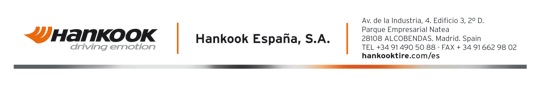 Han-Jun Kim es anunciado nuevo presidentey director de operaciones de Hankook en Europa El Sr. Han-Jun Kim pasará a ocupar el cargo de director de operaciones en Europa y el CIS de Hankook a partir de 2018. Kim será el sucesor del Sr. Ho-Youl Pae, que contribuyó significativamente a continuar estabilizando la marca Hankook en Europa. Pae ocupó este cargo desde 2014 y ahora pasará a hacerse cargo de un nuevo puesto en la sede mundial de la compañía.Neu-Isenburg, Alemania, 2 de enero de 2018 – El fabricante de neumáticos Premium Hankook ha nombrado al Sr. Han-Jun Kim (52) director de operaciones en los mercados de Europa y el CIS, y presidente de la sede europea en vigor a partir del 1 de enero de 2018. Kim entró a formar parte de la compañía en 2011 y recientemente ha ocupado el cargo de vicepresidente sénior de gestión corporativa en la sede mundial de Hankook Tire en Seúl, Corea. Además de una amplia experiencia en la gestión internacional gracias a sus años de trabajo en compañías de gran prestigio, su currículum vitae también muestra una sólida trayectoria en el sector automovilístico, habiendo ocupado varios cargos de gestión en el Grupo MAN Truck & Bus, con sede en Alemania, durante al menos nueve años antes de entrar a formar parte de Hankook. Han-Jun Kim será el sucesor de Ho-Youl Pae (60), que durante los últimos cuatro años ha consolidado significativamente la marca Hankook en Europa, entre otras cosas estableciendo la tercera fase de expansión de la innovadora planta de neumáticos en Hungría y con la inauguración de la propia instalación de ensayos de neumáticos de invierno de la compañía en Laponia, Finlandia. A comienzos del nuevo año, Pae asumirá sus nuevas responsabilidades en la sede mundial de Hankook Tire en Corea del Sur."Hankook se ha desarrollado con fuerza en esta región, especialmente durante la última década, tomando un enfoque integrado en el desarrollo y producción de neumáticos en Europa. En la actualidad, las marcas automovilísticas Premium líderes en Europa confían en la calidad y el rendimiento de nuestros productos para su equipamiento original", declaró Han-Jun Kim. "El desafío de los próximos años es continuar ampliando nuestra conciencia de marca, así como la presencia y la imagen de la marca en Europa para ayudar a conseguir nuestro objetivo mundial de situar a Hankook como marca Premium mundial, así como situar a nuestra compañía entre las marcas de neumáticos líderes mundiales a medio plazo. Por lo tanto, debemos informar constantemente a los consumidores sobre nuestros productos innovadores y de altas prestaciones en toda nuestra región", añadió Kim.CV del Sr. Han-Jun Kim (52):Formación:	M.A. en administración de empresas y estudios alemanes y de literatura,	Universidad Yonsei de Corea1991-1999:	Compañía Hyosung2000-2001:	Control, Bayer Corea2002-2004:	Director de finanzas, MAN Truck & Bus Asia del Este2005-2006:	Director representativo en Corea, MAN Truck & Bus Asia del Este2007-2010:	Director general en el centro de Asia del Este, MAN Truck & Bus Asia del Este2011-2015:	Vicepresidente del departamento de gestión corporativa, Hankook Tire Co., Ltd2016-2017:	Vicepresidente sénior del departamento de gestión corporativa, Hankook Tire Co., Ltd2018 ~	Presidente y director de operaciones, Hankook Tire Europa# # #Sobre HankookHankook tire es uno de los cinco fabricantes de neumáticos con mayor volumen de producción de todo el mundo de innovadores neumáticos radiales y de altas prestaciones en el segmento Premium para turismos, SUVs, todoterrenos, vehículos comerciales, autocaravanas, camiones, autobuses y vehículos de competición.Con el fin de ofrecer a sus clientes la máxima calidad combinada con la excelencia tecnológica, Hankook invierte continuamente en investigación y desarrollo manteniendo sus cinco centros de I+D y siete grandes fábricas en todo el mundo. La compañía desarrolla y produce soluciones de neumáticos especialmente adaptadas a las exigencias y requerimientos de los mercados regionales. Además, en el Centro Técnico Europeo de Hankook situado en Hannover (Alemania) se desarrollan neumáticos de Equipo Original de acuerdo con los requerimientos de los fabricantes de vehículos líderes en este continente.  La producción para la región europea se desarrolla principalmente en la fábrica ultra moderna de la compañía en Rácalmás (Hungría), inaugurada en 2007 y en proceso de expansión continua. En la actualidad, más de 3.000 trabajadores producen allí hasta 19 millones de neumáticos anuales para turismos, SUVs y vehículos comerciales.La Oficina Central Europea del fabricante de neumáticos está situada en Neu-Isenburg, cerca de Frakfurt del Meno en Alemania. Hankook también cuenta con otras filiales en Europa ubicadas en Alemania, Gran Bretaña, Francia, Italia, España, Países Bajos, Hungría, República Checa, Rusia, Turquía, Suecia y Polonia. Los neumáticos de Hankook se comercializan directamente a través de distribuidores regionales. La compañía cuenta con 22.000 trabajadores en todo el mundo y sus productos se distribuyen en más de 180 países. Los fabricantes de vehículos líderes confían en los neumáticos de Equipo Original de Hankook.  Aproximadamente, el 30 por ciento de las ventas globales de la compañía se generan en Europa y la región CIS. Hankook Tire está representado desde 2016 en el prestigioso Dow Jones Sustainability Index World (DJSI World).Para más información visite nuestra página web www.hankooktire-mediacenter.com o www.hankooktire.com/esContact:Hankook Tire Europe GmbH | Corporate Communications Europe/CIS | Siemensstr. 14, 63263 Neu-Isenburg | GermanyContact:Hankook Tire Europe GmbH | Corporate Communications Europe/CIS | Siemensstr. 14, 63263 Neu-Isenburg | GermanyContact:Hankook Tire Europe GmbH | Corporate Communications Europe/CIS | Siemensstr. 14, 63263 Neu-Isenburg | GermanyContact:Hankook Tire Europe GmbH | Corporate Communications Europe/CIS | Siemensstr. 14, 63263 Neu-Isenburg | GermanyFelix KinzerDirectorTel.: +49 (0) 61 02 8149 – 170f.kinzer@hankookreifen.deSabine RiedelPR-ManagerTel.: +49 (0) 6102 8149 – 174s.riedel@hankookreifen.de Juan Carlos MoyanoPR & MarketingHankook EspañaTel.: +34 628 157 178juan.moyano@hankook.es 